การทำสื่อหุ่นมือโรงเรียนบ้านคลองมะนาววันที่  18-19  กันยายน  2559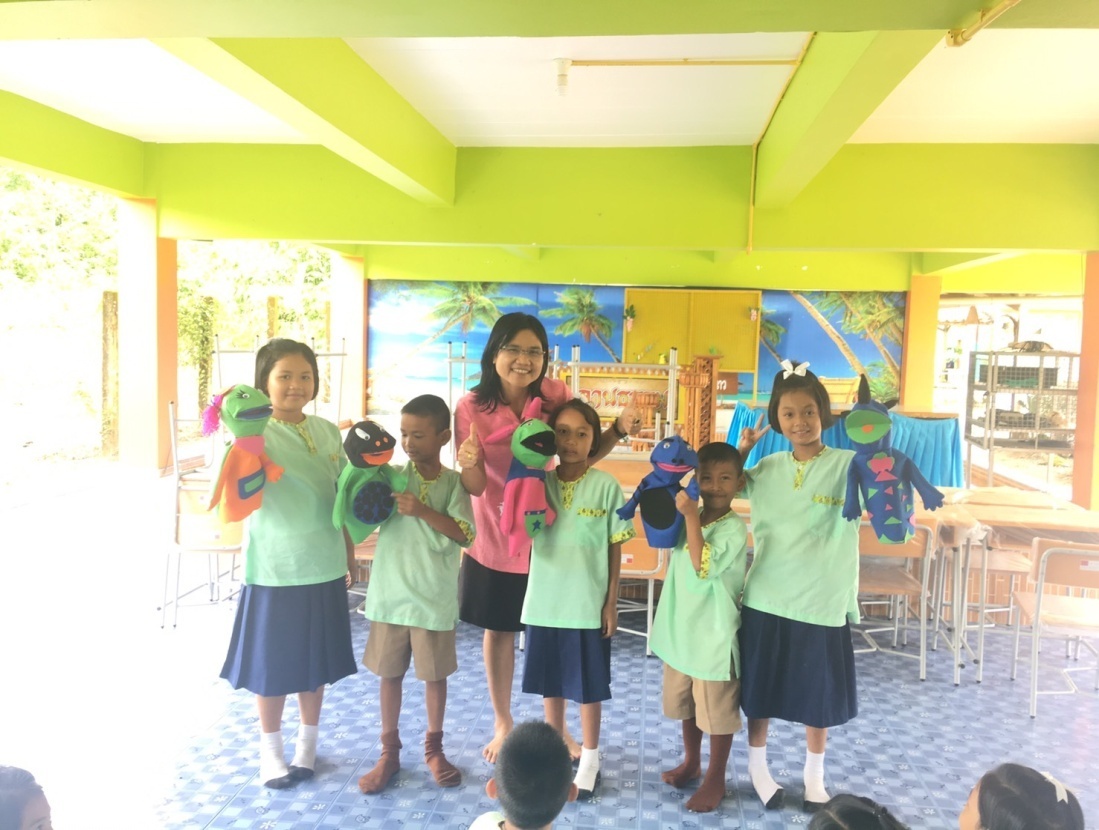 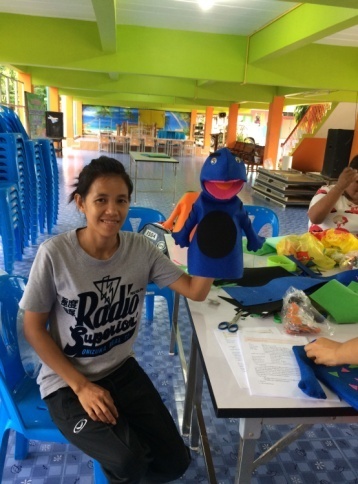 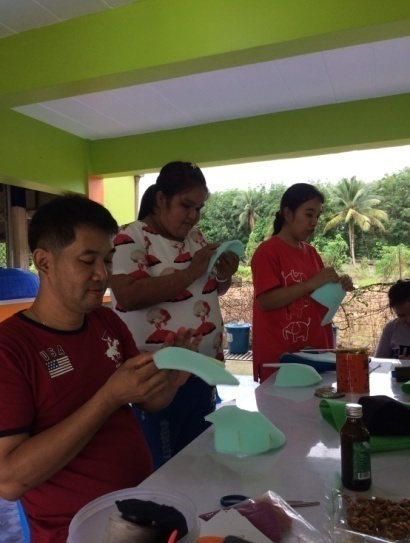 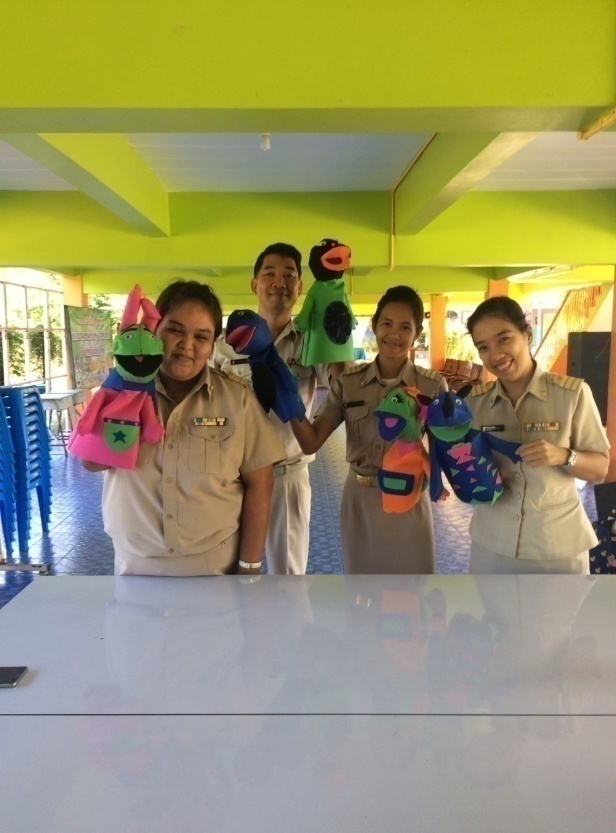 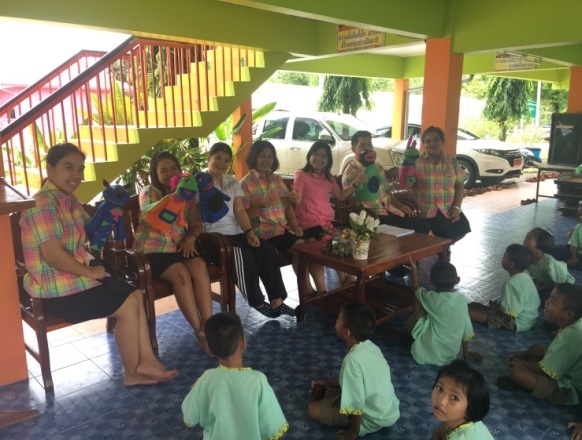 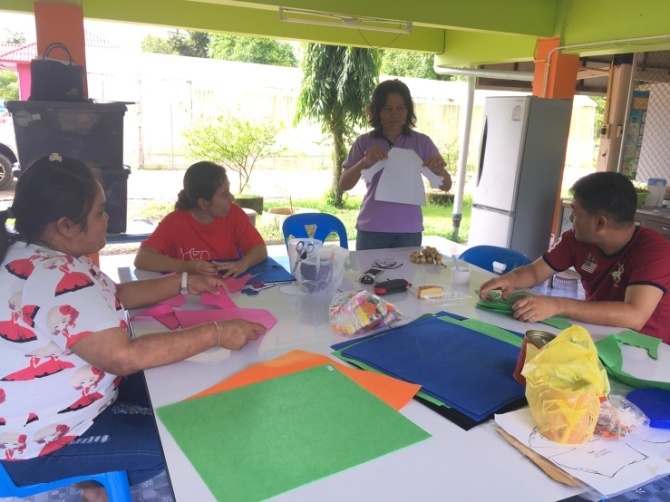 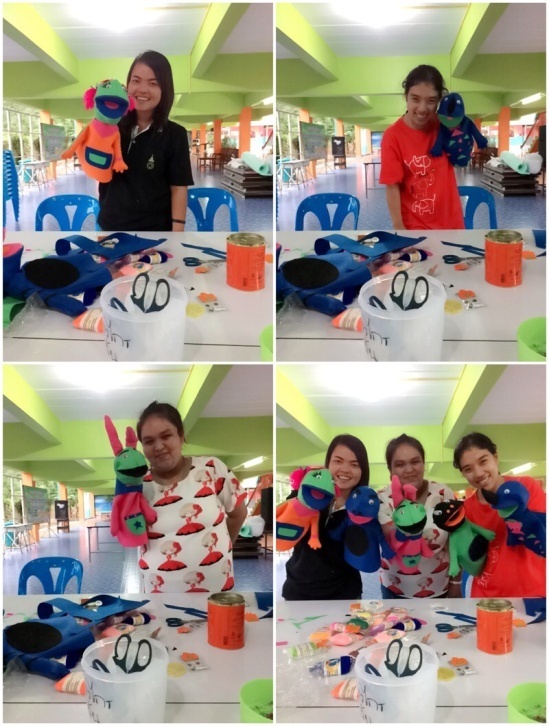 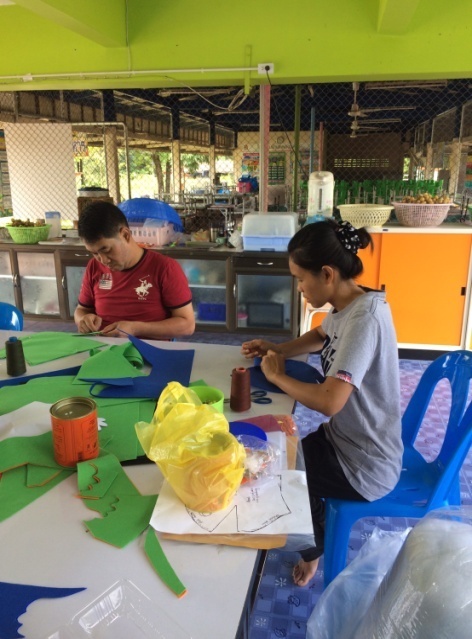 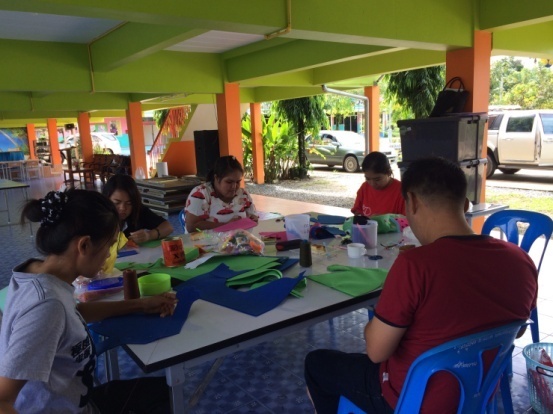 